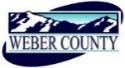 PUBLIC NOTICE is hereby given that the Board of Commissioners of Weber County, Utah will hold a regular commission meeting in the Commission Chambers of the Weber Center, 2380 Washington Boulevard, Ogden, Utah, commencing at 10:00 a.m. on Tuesday, the 4th day of October 2016.                  The agenda for the meeting consists of the following:Welcome – Commissioner BellInvocation – Pledge of Allegiance-  Domenica WatkinsThought of the Day- Commissioner BellConsent ItemsRequest for approval of warrants #409662 - #409894 in the amount of $2,335,969.91.Request for approval of purchase orders in the amount of $53,055.30.Request for approval of minutes for the meeting held on and September 27, 2016.Request for approval to ratify business licenses dated September 19, 2016.Request for approval of a new business license.Request for approval to set the date of October 11, 2016 for a public hearing to consider and take action on a request to vacate a road easement for a future right of way in the Gibson Hill Subdivision. The 60’ public utility easement is located in the south west corner of Lot 1.Request for approval of a Retirement Agreement by and between Weber County and Robert V. Johnson.Request for approval of ACH payment to US Bank in the amount of $117,681.61 for purchasing card transactions made through the billing cycle ending September 26, 2016.Request from the Weber County Information Technology Department for approval to surplus computers.Request from the Weber County GIS Department for approval to surplus two HP DesignJet Plotters.Request from the Weber County Parks & Recreation Department for approval to surplus equipment.Request for approval of Staker Parsons Change Order No 6 -5160048-6 for the 3500 West Project.Action ItemsRequest for approval of a Memorandum of Understanding by and between the Weber County and Ogden School District for SB67 Partnership for Student Success Grant.Presenter: Domenica WatkinsRequest for approval of Memorandum of Understanding by and between Weber County and Ogden United Promise Neighborhood for SB67 Partnership for Student Success Grant.Presenter: Domenica WatkinsRequest for approval of a contract by and between Weber County and Lewis Young Robertson & Burningham, Inc., for a financial analysis of the Weber County Transfer Station.Presenter: Sean WilkinsonRequest for approval of a contract by and between Weber County and Ogden City for the sale of surplus property #06-087-0004.Presenter: Sean WilkinsonRequest for discussion and/or action on final approval of the Favero’s Legacy Subdivision Phase 1, a Cluster Subdivision, with a request for a 25% density bonus.	Presenter: Felix Lleverino	Request for approval of a resolution of the Board of County Commissioners of Weber County making a substitute appointment to the Board of Directors of the Northern Utah Environmental Resource Agency.Presenter: Commissioner BellRequest for approval of an Ordinance of the County Commissioners of Weber County amending certain fees to the Weber County Fee Ordinance.Presenter: Jennifer GrahamPublic Comments   (Please limit comments to 3 minutes)AdjournCERTIFICATE OF POSTINGThe undersigned duly appointed Administrative Coordinator in the County Commission Office does hereby certify that the about Notice and Agenda were posted as required by law this 30th day of September 2016.							___________________________								Shelly HalacyIn compliance with the Americans with Disabilities Act, persons needing auxiliary services for these meetings should call the Weber County Commission Office at 801-399-8406 at least 24 hours prior to the meeting. This meeting is streamed live. (To see attached documents online: http://www.webercountyutah.gov/Transparency/commission_meetings.php, click on highlighted words)